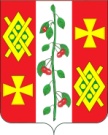 АДМИНИСТРАЦИЯ  КРАСНОСЕЛЬСКОГО  СЕЛЬСКОГО ПОСЕЛЕНИЯДИНСКОГО РАЙОНАПОСТАНОВЛЕНИЕот  06.09.2013                                                                                                                         № 204село КрасносельскоеОб утверждении изменений в генеральном плане Красносельского сельского поселения Динского района в части изменения функционального зонирования территории общественного центра села КрасносельскоеВ соответствии с Градостроительным Кодексом Российской Федерации, Федеральным законом от 06.10.2003 № 131-ФЗ « Об общих принципах организации местного самоуправления в Российской Федерации», на основании заключения комиссии по проведению публичных слушаний на территории Красносельского сельского поселения от 02.09.2013 № 10/13 назначенные постановлением администрации Красносельского сельского поселения                  от 01.08.2013  № 179  п о с т а н о в л я ю:Утвердить изменения в генеральном плане Красносельского сельского поселения Динского района в части изменения функционального зонирования территории общественного центра села Красносельское.Контроль за выполнением настоящего постановления оставляю за собой.Опубликовать настоящее постановление в средствах массовой информации и разместить на  официальном сайте администрации.Постановление вступает в силу со дня его опубликования.Глава Красносельского сельского поселения                                                               М.В.Кныш                                                                      